Podaljšano do: 30.11.2023Cantus®S 0,1 kg 07873347G0                                        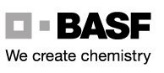 Podaljšano do: 30.11.2023Cantus®S 0,1 kg 07873347G0                                        Podaljšano do: 30.11.2023Cantus®S 0,1 kg 07873347G0                                        Podaljšano do: 30.11.2023Cantus®S 0,1 kg 07873347G0                                        Podaljšano do: 30.11.2023Cantus®S 0,1 kg 07873347G0                                        Podaljšano do: 30.11.2023Cantus®S 0,1 kg 07873347G0                                        Podaljšano do: 30.11.2023Cantus®S 0,1 kg 07873347G0                                        Podaljšano do: 30.11.2023Cantus®S 0,1 kg 07873347G0                                        Podaljšano do: 30.11.2023Cantus®S 0,1 kg 07873347G0                                        Podaljšano do: 30.11.2023Cantus®S 0,1 kg 07873347G0                                        Podaljšano do: 30.11.2023Cantus®S 0,1 kg 07873347G0                                        Podaljšano do: 30.11.2023Cantus®S 0,1 kg 07873347G0                                        Podaljšano do: 30.11.2023Cantus®S 0,1 kg 07873347G0                                        Podaljšano do: 30.11.2023Cantus®S 0,1 kg 07873347G0                                        Podaljšano do: 30.11.2023Cantus®S 0,1 kg 07873347G0                                        Podaljšano do: 30.11.2023Cantus®S 0,1 kg 07873347G0                                        Podaljšano do: 30.11.2023Cantus®S 0,1 kg 07873347G0                                        Podaljšano do: 30.11.2023Cantus®S 0,1 kg 07873347G0                                        Podaljšano do: 30.11.2023Cantus®S 0,1 kg 07873347G0                                        Podaljšano do: 30.11.2023Cantus®S 0,1 kg 07873347G0                                        Podaljšano do: 30.11.2023Cantus®S 0,1 kg 07873347G0                                        Podaljšano do: 30.11.2023Cantus®S 0,1 kg 07873347G0                                        Podaljšano do: 30.11.2023Cantus®S 0,1 kg 07873347G0                                        Podaljšano do: 30.11.2023Cantus®S 0,1 kg 07873347G0                                        Podaljšano do: 30.11.2023Cantus®S 0,1 kg 07873347G0                                        Podaljšano do: 30.11.2023Cantus®S 0,1 kg 07873347G0                                        Podaljšano do: 30.11.2023Cantus®S 0,1 kg 07873347G0                                        Podaljšano do: 30.11.2023Cantus®S 0,1 kg 07873347G0                                        Podaljšano do: 30.11.2023Cantus®S 0,1 kg 07873347G0                                        Podaljšano do: 30.11.2023Cantus®S 0,1 kg 07873347G0                                        Podaljšano do: 30.11.2023Cantus®S 0,1 kg 07873347G0                                        Podaljšano do: 30.11.2023Cantus®S 0,1 kg 07873347G0                                        Podaljšano do: 30.11.2023Cantus®S 0,1 kg 07873347G0                                        